University Financial Users Group (FUG) MINUTES	Minutes of previous meeting 19th July 2019Approved and signed.Actions from previous meeting Hierarchy of Finance Division – please can there be a chart to show the different projects and team structures to enable us to see where queries should go. Action – Complete. Finance Division team structures now available online in the Finance Division Handbook.   Expense Management Project (presentation attached) 				Michelle Bond Project and objectives - addressing gaps to include improved management information for expenditure and carbon impact. Introduce improved workflows to remove the current manual paper based process and better expense tracking. Outcomes - includes standardisation, removing paper, streamlined process, speedier information retrieval and carbon reporting.Audience Participation exercise – immediate feedback from audience on likes and dislikes of current system.  Key themes identified; paper and receipts.Paper: currently used to present data to auditors – would need to plan how this would work in future; easily lost so electronic is better; different formats / forms currently in place so standardisation needs to occurReceipts: transaction codes will be added in the background according to the description; the cost centre will need to be known, so will need to plan for this; will be able to scan receipts as well as upload photos / documents; there will be an element of intelligence in the system to validate claimsOther: education, behaviour change and comprehensive guidance will be part of the implementation plan; some more emphasis of responsibility will need to be placed on the claimant for getting it right first time; everyone will be able to access, will not need CUFS to access system; UPS will stay as is; exchange rates will be entered automatically into the system; it should be possible to scan all the receipts on one page.Changes – Current processes will need to be changed to align the new systemReceipts – for research sponsors will be sufficient as a scanned imageApproval process – there will be a need to establish a standardised linear approval process across all departments; will be able to delegate in system and approve from your phone if away from desk; a standard system means we will move away from bespoke customisations.Update – 4 pilot depts. on boarded, wider user group created – pilot phase due to start in New Year.  If successful rollout will occur in stages across the University to all employees. Once this was achieved we will then look to roll the solution out to visitors and students.  It will be a catch all system for the majority of claims.  Any comments / queries then please email expensesproject@admin.cam.ac.uk	Expenses policy and guidance - Refreshing the policy as we move towards a new system – nothing major anticipated, looking at a number of queries collated and clarification on language. Ourcambridge (presentation attached)						Stephen Kent-TaylorUpdate on progress in last 12 months – good feedback on changes made so far.Currently looking at – BACS lists, reducing cheques, finance regulations, mailing lists, Changes to UDA (interest paid on uninvested deposits).Submit other ideas online – https://www.ourcambridge.admin.cam.ac.uk/submit-idea     International Payment Orders (presentation attached) 				Andrew Weatherley    Process review complete – 9 departments consulted; data analysis; six focus areas agreed; workshop and quick wins agreed.What has happened? – implemented change to authorisation thresholds in Finance Division which will speed up the payment time for IPOs and recording payments on CUFS.Next steps – progressing plans on all other focus areas: to track all IPOs from entry to close at Finance Division to quickly and efficiently answer queries; reduce the paperwork to free up time and resource; reduce the number of entry points into the Finance Division and implement new Barclays technology to reduce the manual payment entry.Timeframe on further improvements – aim to have other improvements in place by end of the calendar year and report back at FUG in November on progress.General Finance Matters	(presentation attached) 				Chris Patten BAU – Year-end – PWC are on site and five departments have been selected.  Finance Handbook changes and org charts now online Internal Debit Notes feedback – only a 24 hour turn around at year end which is a tight deadlinePhishing - prevalent at the moment and more sophisticated, incident occurred in July from a link in an email.  Please ensure staff are vigilant to this new threat. For instance always ensure bank details have been verified and validated for international payments.Continuous Improvement – Business Transformation Programme update on Discovery Phase activities. Departments can participate in workshops (limited spaces), World Café interactive sessions and online surveys. Brexit – update on no deal scenarioResearch grants – ensure any active EU grants are up to date as these may be frozen in the future and need to be accuratePurchasing – overseas purchases should be with University Standard Terms & Conditions with states that they are Delivery Duty Paid (DDP)University’s EORI number is the VAT number with three zeros at the end – GB823847609000Travel - particularly think about travel arrangements and ensure insurance is adequate and covers scenarios where possible.  There are however no guarantees about what will happen on the 31st October so please prepare wherever possible. Travel cancellations will not be covered by insurance in the case of Brexit.     AOB	   									Robin Uttin Is it possible to get new suppliers on the system more quickly? This feedback has been noted and this is already being discussed internally. The difficulties are understood and acknowledged. Staff changes in the Finance Division have added to the challenges around this as well.Modern Slavery Act statement requests to suppliers. If this is available on the supplier’s website it can be taken from there directly.  Action - The guidance on this needs updating.Update on procurement review.  Thanks to all those taking part – 3 phases, discovery almost complete, analysis phase underway, then following that will come the recommendations – scheduled to complete by mid-November. Results of this will be communicated in due course. Action - Helen Wain to be invited to update FUG in December.PresentationDates of next meetings2019	Venue and notesFriday 1st November	Post Doc Centre, EddingtonWednesday 11th December	201 - Fadi Boustany Lecture Theatre, Judge Business School2020Friday 24th January	Lecture Theatre, Sainsbury LaboratoryWednesday 4th March	LT4, JBSFriday 17th April	Pfizer Lecture Theatre, ChemistryWednesday 3rd June	Clifford Allbutt Lecture Theatre, CBCFriday 10th July	Post Doc Centre, EddingtonWednesday 23rd September	Pfizer Lecture Theatre, ChemistryFriday 6th November	Isaac Newton InstituteWednesday 9th December	Post Doc Centre, EddingtonAttendeesRobin Uttin                                     Finance DivisionChris Patten                                    Finance DivisionMichelle Bond			Finance DivisionStephen Kent-Taylor		Finance DivisionAndrew Weatherley		Finance DivisionJo Hall				Finance DivisionElena Carpenter			Finance DivisionDouglas Youngson		UISAnnie Baxter			CRUK CIJulia Nicholson			INIJohn Galvin			Finance Division	Yanying Chen			MRC BSUGosia Gurtekin			Faculty of EducationSandy Norton			BiochemistryStephanie Clare			Sports ServiceHoward Jones			ChemistrySue Burnham			DAMTPSharmaine Anthony		Public HealthLuke Ashby			PHPCGihan Rupaningal		SSCDonna Faux			EngineeringLuke Beattie			Estate ManagementLee Fountain			Estate Management	Michael Atkins			CUDARTheresa Daly			Investment OfficeJo Kibble			PhysicsAnice Norman			MRC EpidAli Stellings			CJBSSigita Siliunaite			CJBSJulie Shodiya			BiochemistryDerek Martin			DMSMHayia Bhernacka		MusicMark Chaldecott		Clinical Bio-ChemistryChristine Baer			Legal Services OfficeSam Day			PhysicsNick Cook			SLCUTaz Ali				SLCUJack Nicol			SLCUJudy Law			Finance DivisionNicky Routh			Finance DivisionHeather Twinn			Finance DivisionAndrea Wadeson		MRC BSUH Tigg				Centre for Family ResearchAdam Austwick			MRC Cancer UnitNeil Kent			CIMRKay Zavareh			CISLTrish Gallagher			Education Service Deana Robinson		SHSSLiz Irvine			Fitzwilliam MuseumPilar Lacuna-Gran		Finance DivisionJen Waterfield			Finance DivisionCatherine Bentham		Finance DivisionMarisella Moreno		Leverhulme Centre for Future of IntelligenceVictoria White			CBUApologies:			Andy Rose			UISMinutes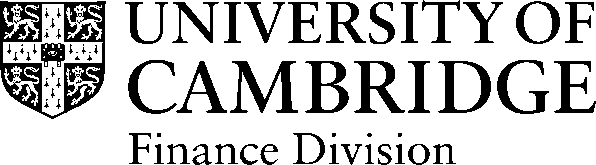 MinutesDateWednesday 25th September 2019Time9:30amToUniversity Financial Users Group (FUG)AtSainsbury Lecture Theatre 